Agrupamento de Escolas do Fundão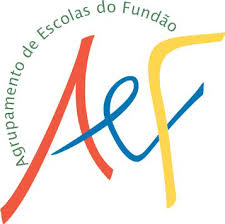 Geography worksheetRisks, environment and society Degradation of continental and marine watersName:________________________________________ Nr.:___ Class: ___  __ / __ /171. Refer to two causes degradation of water and two consequences ____________________________________________________________________________________________________________________________________________________________________________________________________________________________________2. Mention two solutions to overcome the problems of the degradation of continental and marine waters.____________________________________________________________________________3. Eutrophication is a phenomenon capable of destroying entire aquatic systems.	3.1 What is its cause?	______________________________________________________________________	3.2 What is  Eutrophication and what are its consequences ?	__________________________________________________________________________________________________________________________________________________________________________________________________________________________________________________________________________________________________________4. Circle the correct answer	4.1 What situations reduce fresh water reserves?		(A) Salinization of aquifers(B) Degradation of habitats(C) Maritime traffic		(D) Deforestation4.2 Black tides are serious ecological catastrophes. What are its consequences?(A) Degradation of coastal areas(B) River sedimentation(C) Degradation of aquatic ecosystems(D) Direct air pollution4.3 Water degradation has several long-term negative consequences. What are the possible solutions to solve these problems?(A) Treating urban and industrial waters(B) Inexistence of biodiversity(C) Make better use of water resources(D) Implementing sanitation networks5. Which is, in your opinion, the biggest problem related to the aquatic environment today? Justify.____________________________________________________________________________________________________________________________________________________________________________________________________________________________________